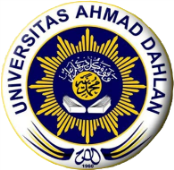 LABORATORIUMPENDIDIKAN GURU PENDIDIKAN ANAK USIA DINIFAKULTAS KEGURUAN DAN ILMU PENDIDIKAN  - UNIVERSITAS AHMAD DAHLANJl. Ki Ageng Pemanahan No. 19 Sorosutan Yogyakarta.SURAT KETERANGAN BEBAS LABORATORIUMNomor : … / LPGPAUD / … / 20…Assalamua’alaikummWr.Wb.Yang bertanda tangan dibawah ini Kepala Laboratorium Pendidikan Guru Pendidikan Anak Usia Dini,  Fakultas Keguruan Ilmu Pendidikan Universitas Ahmad Dahlan Yogyakarta, menerangkan bahwa :N a m a 	: …………………                                                              NIM /SEM. 	: ……………. / …Telah bebas dari pinjaman koleksi di Laboratorium PGPAUD. Demikian surat keterangan ini dibuat untuk dipergunakan seperlunya. *)Wassalamu’alaikum Wr. Wb.   *) mohon diisi √  keperluannya.Yogyakarta, …..,  ……… 20…        Kepala Laboratorium,       Ega Asnatasia Maharani, M.Psi.,Psikolog                                                                               NIY. 60130742….Cuti Studi….Ambil Ijazah